令和５年度　長岡京市予算記者発表　参加申込書2月1３日（月）午前１１時の長岡京市予算記者発表について、市役所での記者発表に参加　　　　□ オンライン配信で参加以下は、オンライン配信で参加の場合のみご記入ください■申込締切日：2月１０日（金曜日）正午※なお、申込後に辞退される場合は、お手数ですがご連絡をお願いします。《オンライン配信の参加手順》①当日午前10時までにZOOMオンライン配信URLを上記の送信先に送付します。②遅くとも開始10分前（午後1０時50分までに）には、①のURLに接続してください。③音声等の確認をしたのち、午前１１時より開始します。（※開始後の音声確認等はできませんので、あらかじめご了承ください）《当日の流れ》①市側より、予算記者発表の説明を行います。②パワーポイントによる説明のため、資料はZOOMにて共有いたします。③質疑応答の時間を予定しておりますので、質疑がある場合は、オンライン上での発言をお願いします。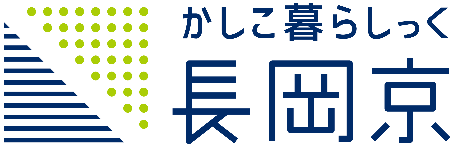 申 込 書申 込 書報道者名担当者名電話番号TVカメラの持ち込み有　　　　　　　・　　　　　　　無招待URL送信先メールアドレス